Situação/problemaDesenvolve o relatório da experiencia 3 usando o modelo das experiencias anteriores. Este relatório terá como objetivo comparar dois números de um bit. No relatório deve constar: tabela de verdade, expressão booleana, circuito lógico (logisim).Tabela de verdade e Expressão booleanaCircuito lógico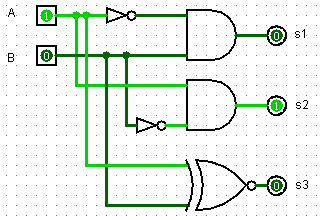 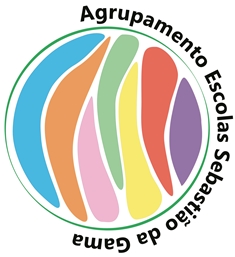 Escola Secundária de Sebastião da GamaSistemas Digitais e Arquitetura de Computadores – Módulo 2Ano 10º - Turma NProf. Carlos PereiraEntradasEntradasSaída 1Saída 2Saída 3PosiçãoABA<BA=BA>B000010101100210001311010Expressão+ABXNOR